ПРЕДЛОГ ТЕКСТА  УГОВОРА    У Г О В О Р  Уговорне стране:1. Република Србија - Министарство пољопривреде, шумарства и водопривреде, Београд, Немањина 22-26, ПИБ 108508191, матични број: 17855140, које представља државни секретар, Сенад Махмутовић, по овлашћењу број 119-01-4/26/2020-09 од 09.12.2020. године (у даљем тексту: Наручилац) и2. _______________________________________________ , са седиштем у _____________ , ул. ____________________ бр. ______, порески идентификациони број _____________, матични број ___________________, кога заступа ________________________ (у даљем тексту: Добављач) Остали учесници у заједничкој понуди:(назив, седиште, адреса, матични број, ПИБ,  лице овлашћено за заступање)1.___________________________________________________________________2.___________________________________________________________________Подизвођачи:(назив, седиште, адреса, матични број, ПИБ,  лице овлашћено за заступање)1.___________________________________________________________________2.___________________________________________________________________Уговорне стране сагласно констатују следеће чињенично и правно стање:1. У складу са чланом 27, став 1, тачка 1) Закона о јавним набавкама („Службени гласник РС“ број 91/2019) и одредбaма Директиве о ближем уређивању поступка набавке унутар наручиоца број 110-00-115/2020-02 од 13.10.2020. године, Наручилац је спровео поступак изузете набавке за доделу уговора о набавци предметне услуге која је у Интерном плану изузетих набавки за 2021. годину предвиђена под редним бројем 26.2. Позив за учешће у предметном поступку изузете набавке, Образац понуде са предметом набавке  и предлог текста уговора су  упућени на електронске адресе _________ потенцијална добављача дана ____2021. године и истога дана објављени на интернет страници Наручиоца.Упућивање је извршено путем електронске апликације која закључава сваку поднету понуду и откључава је тек у тренутку наступања рока за јавно отварање понуда, као и да електронски систем аутоматски обавештава понуђача о тренутку отварања његове понуде.3. Добављач је доставио самостално/заједничку/са подизвођачем понуду број ________ од ________.2021. године, која у потпуности одговара спецификацији/опису предмета набавке из Обрасца понуде са описом предмета набавке и попуњен Образац структуре цене. 4. Лице које спроводи набавку је, дана ______.2021. године, сачинило Извештај о спровођењу поступка предметне набавке број 404-02-246/_/2021-02 којим је предложило закључење уговора са именованим Добављачем, те се овај уговор закључује у складу са наведеним.Предмет уговораЧлан 1Предмет набавке су услуге праћења медија (mеdiа mоnitоring) за потребе наручиоца - Министарства пољопривреде, шумарства и водопривреде, односно праћење појављивања Министарства пољопривреде шумарства и водопривреде које подразумевају најмање следеће: 1. објаве у  штампи, на телевизији и на интернету (press, TV и web clipping);2. анализу пронађених објава и  мерење ефеката медијских објава;  3. тематску анализу (дневну, недељну и месечну); 	4. праћење и анализа друштвених мрежа (Facebook, Тwitter, Instаgrаm, RSS исл.). Сlipping обухвата најмање следеће:- дневни PRESS clipping и месечна анализа нађених објава у штампаним  медијима (новинама);- дневни TV clipping и месечна анализа снимљених објава у  електронским медијима (телевизијама);- дневни WEB clipping, на глобалној мрежи (Интернет) – сајтовима,  порталима и свим осталим електронским садржајима који су доступни преко интернета као и месечна анализа свих објава.2) Анализа пронађених објава и мерење ефеката медијских објава подразумева пре свега процену вредности (мерење ефеката) медијских објава као и објава након појединих догађаја и кампања (по посебном захтеву).3) Тематска анализа (дневна, недељна и месечна) подразумева:3.1.Дневно извештавање:Добављач ће бити обавезан да свакодневно доставља анализе кључних проблемских тема које су биле заступљене у медијским објавама (press, TV и web)  претходног дана.  Наручилац задржава право да захтева посебно, детаљно анализирање једне или више конкретних тема (у складу са својим  потребама).      	3.2.Недељно извештавање:Добављач ће бити обавезан да  доставља недељне анализе кључних проблемских тема које су биле заступљене у медијским објавама (press, TV и web) у току претходне седмице (понедељак – недеља) и то најкасније у уторак текуће седмице за претходну седмицу Наручилац задржава право да захтева посебно, детаљно  анализирање  једне или више конкретних тема (у складу са својим  потребама).3.3.Месечно извештавање:Добављач ће бити обавезан да  доставља месечне анализе кључних проблемских тема које су биле заступљене у медијским објавама (press, TV и web)  у току претходног месеца и то најкасније до 5. дана у текућем месецу за претходни месец.       Министарство задржава право да захтева посебно, детаљно  анализирање  једне или више конкретних тема (у складу са својим  потребама).4)  Праћење и анализа друштвених мрежа Facebook, Тwitter, Instаgrаm, RSS исл.          Предметне услуге детаљније су описане Обрасцу понуде са описом предмета набавке  који је Добављач потписао и који је саставни део овог уговора.   ЦенаЧлан 2Укупна уговорена вредност предметних услуга за период трајања уговора од 12 месеци   износи ___________  динара без обрачунатог пореза на додату вредност односно ___________динара са обрачунатим порезом на додату вредност.	Месечна вредност предметних услуга износи __________ динара без обрачунатог пореза на додату вредност односно __________ динара са обрачунатим порезом на додату вредност.             У цену су урачунати сви трошкови Добављача. Повећање цена из понуде понуђача није могуће.    Начин плаћањаЧлан 3Плаћање предметних услуга  врши се на основу рачуна који Добављач доставља једном месечно, почетком текућег месеца за услуге пружене у претходном месецу, у оквирном року  од ___________  дана од дана пријема уредно сачињеног рачуна.  Уредно сачињеним рачуном сматра се рачун у коме је наведен број уговора, период на који се односи, износ укупног месечног задужења исказан без обрачунатог пореза на додату вредност и са обрачунатим порезом на додату вредност и уз који је приложена спецификација извршених услуга.   Рачун се доставља на адресу Наручиоца, Одељењу за економско – финансијске послове.           Добављач је дужан да достављену фактуру пре испостављања Наручиоцу региструје у регистру фактура који води Управа за трезор Министарства финансија. 	Сва уговорена потраживања Добављача по основу овог уговора, Наручилац може исплатити само до износа расположивог на одговарајућим буџетским апропријацијама, у складу са могућностима извршења буџета, имајући у виду расположиве месечне квоте. У случају да расположиве месечне квоте не буду довољне за исплату доспелог рачуна у целости, Наручилац је овлашћен да плаћање врши до висине износа расположиве месечне квоте, с тим да је преостали део рачуна обавезан да плати по одобравању квоте за наредни месец а Добављач је сагласан да извршене услуге буду плаћене у складу са наведеним могућностима.Плаћање се врши на текући рачун Добављача наведен у достављеном рачуну.  Члан 4 	Средства за реализацију овог уговора у току 2021. године  обезбеђена су Законом о буџету Републике Србије за 2021. годину  („Службени гласник РС број 149/20 и 40/21), те ће се и плаћања обавеза насталих у току 2021. године, вршити се у складу са тим законом. Обавезе које доспевају у буџетској 2022. години биће реализоване највише до износа средстава  која ће  Наручиоцу бити одобрена за предметне намене у буџетској 2022. години.   Уколико буџетска средства, расположива за предметне услуге у току трајања уговора, буду смањена тако да не буду довољна за реализацију уговора, уговорне стране ће потписати анекс у циљу усклађивања са износом расположивих средстава на одговарајућим буџетским позицијама.   Средство  финансијског обезбеђењаЧлан 5 	Добављач је обавезан да, у року од 5 (пет)  дана од дана потписивања уговора, на име средства финансијског обезбеђења за добро извршење посла, преда Наручиоцу бланко соло меницу за добро извршење посла.Добављач је обавезан да, уз меницу, достави менично овлашћење, копију картона депонованих потписа, оверену од стране пословне банке Добављача, као и да меницу региструје. Вредност средства обезбеђења за добро извршење посла  утврђује се у износу који одговара висини од 10% од  укупне вредности уговора исказане без обрачунатог пореза на додату вредност, што номинално износи _________ динара.У случају реализације менице, Наручилац је неопозиво и безусловно овлашћен да испуни наведену меницу на начин да изврши уписивање места и датума издавања менице, датум доспећа, укупног износа меничне своте који не може бити већи од износа наведеног у ставу 3 овог члана, а по потреби и других небитних меничних елемената, што значи да се Добављач као менични дужник безусловно и неопозиво одриче права приговора на начин испуњавања менице те да овлашћује Наручиоца као меничног повериоца да безусловно, неопозиво, без протеста и вансудски изврши наплату потраживања по основу овог уговора са рачуна Добављача из новчаних средстава на наведеном рачуну Добављача.Средство обезбеђења за добро извршење посла мора трајати најмање 10 дана дуже од уговореног рока трајања уговора.  Наручилац се обавезује да меницу са меничним овлашћењем на захтев Добављача, врати најдоцније у року од 15 (петнаест дана) по истеку уговора, уколико је у међувремену не искористи у складу са одредбама уговора. Реализација средстава обезбеђењаЧлан 6	Наручилац задржава право да реализује средство финансијског обезбеђења уколико Добављач не изврши или неуредно изврши неку од обавеза предвиђене овим уговором.Наручилац може реализовати средство обезбеђења за добро извршење уговора - уновчити дату меницу нарочито  уколико Добављач:	- не поштује рокове извршења.- делимично  изврши предмет уговора;- неквалитетно изврши предмет уговора, а недостатке не отклони благовремено, у складу са захтевом Наручиоца.У случају реализације менице, наручилац је неопозиво и безусловно овлашћен да испуни наведену меницу тако што уписује место и датум издавања менице, датум доспећа, а по потреби и друге небитне меничне елементе, што значи да се Добављач као менични дужник безусловно и неопозиво одриче права приговора на начин испуњавања менице те да овлашћује Наручиоца као меничног повериоца да безусловно, неопозиво, без протеста и вансудски изврши наплату потраживања по основу овог уговора са рачуна Добављача из новчаних средстава на наведеном рачуну Добављача.Активирање средства обезбеђења не искључује право Наручиоца на потпуну накнаду штете.Права и обавезе уговорних странаЧлан 7 Наручилац је обавезан да:1. одговори на питања постављена у вези предмета овог уговора и начина извршења у складу са одредбама овог уговора,2. изврши плаћање у складу са одредбама уговора,3. достави Добављачу примедбе на пружене услуге,4. обавести Добављача о имену, броју телефона и електронској адреси контакт особе.Члaн 8Добављач сe oбaвeзуje дa:1. предметне услуге врши сходно правилима струке, у свему према задатку и условима које је добио од Наручиоца; 2. благовремено обавести Наручиоца о имену и броју телефона контакт особа;3. придржава се уговорених рокова и начина реализације уговорних обавеза;            4. благовремено одговори на примедбе Наручиоца у вези пружених услуга;  5. да на страници свог web сајта до 07:30 буде припремљен press clipping, tv monitoring и web monitoring, с тим што press clipping треба да буде у боји;       6. поступа у свему према спецификацији услуга која је саставни део понуде.Члaн 9 Добављач је обавезан да једном месечно доставља спецификацију извршених услуга, с тим да ту спецификацију у име Наручиоца потписује лице одређено за праћење реализације уговора, чиме потврђује сагласност са наводима из спецификације. 	Достава спецификације извршених услуга и потписивање од стране  лица одређеног за праћење реализације уговора представља услов плаћања.     Члaн 10           Добављач се обавезује да извршава предметни посао стручно и квалитетно, у складу са првилим струке, са пажњом доброг привредника, поступајући у свему према налозима Наручиоца.            Уколико Добављач предметни посао не врши односно уколико га не изврши у складу с наводима из става 1 овог члана,  дужан је да, у року од 24 сата од сата   указивања на недостатке, исте отклони.           Уколико Добављач не отклони недостатке у наведеном року, Наручилац може активирати средство обезбеђења за добро извршење посла, раскинути уговор и захтевати накнаду штете.Наручилац нема обавезу плаћања услуга које нису пружене у свему према одредбама овог уговора.Посебна обавеза ДобављачаЧлан 11 Добављач је дужан да писаним путем обавести Наручиоца о  промени било ког података о понуђачу и/или податка из тачке 7. Обрасца понуде.Добављач је обавезан да писано обавештење упути без одлагања, а најкасније у року од 5 дана од дана настанка промене.   Одговорност Члан 12Добављач је одговоран за квалитет сваке појединачне пружене услуге и сноси обавезу накнаде штете која наступи због евентаулне  неадекватно пружене услуге.Заложно правоЧлан 13	Потраживања на основу овог уговора не могу се уступати другим правним или физичким лицима, нити се на њима може успостављати заложно право, односно не могу на било који други начин бити коришћена као средство обезбеђења према трећим лицима.КомуникацијаЧлaн 14Целокупна комуникација уговорних страна у вези примене одредби овог уговора вршиће се преко контакт особа, у писаном облику, електронском поштом, редовном поштом  или личном доставом, на адресе односно бројеве телефона контакт особа које ће уговорне стране разменити приликом потписивања уговора.Комуникација уговорних страна путем електронске поште се сматра званичном комуникацијом уколико се врши преко електронских адреса које су уговорне стране размениле.	Уговорне стране су дужне да, без одлагања, у писаном облику, једна другу обавесте о евентуалној промени контакт особе и/или учесника у релизацији овог уговора, електронске адресе контакт особа, броја контакт телефона и/или осталих података битних за комуникацију уговорних страна. Раскид уговора Члан 15Уговор се може споразумно и једнострано раскинути.	Свака од уговорних страна може једнострано раскинути Уговор у случају када друга страна не испуњава или неблаговремено испуњава своје уговором преузете обавезе.У случају једностраног раскида Уговора, свака уговорна страна може другој уговорној страни доставити писано обавештење о раскиду уговора уз поштовање отказног рока од 15 (петнаест) дана, с тим да се наведени рок рачуна од дана пријема писаног обавештења.Наручилац задржава право да једнострано раскине овај уговор уз достављање писаног обавештења, нарочито уколико, из разлога који нису на страни Наручиоца, дође до смањења средстава расположивих у тренутку закључења овог уговора односно уколико средства, расположива за предметне услуге, не буду довољна за реализацију уговора у текућој или наредној години.Завршне одредбе Члан 16	Саставни делови овог уговора су:понуда Добављача број _____________ од ____. _____. 2021. године, (заведено код Наручиоца под бројем __________________ од _________ 2021. године);             2. потписане техничке спецификације;	3. изјаве Добављача достављене уз понуду;4. конкурсна документација за предметну јавну набавку у којој су садржани посебни услови Наручиоца (доступно на Порталу јавних набавки, не прилаже се уз уговор).Члан 17	Уговор се закључује даном потписа од стране овлашћених лица уговорних страна, а примењује се од 13.10.2021. године. Уговор се закључује за период:Варијанта 1: од 12 месеци.Варијанта 2: од 13 месеци, с тим да је вредност услуге за тринаести (13) месец инкорпорирана у укупан износ уговорене цене за 12 месеци.  Напомена: Трајање уговора ће бити прецизирано у зависности од навода понуђача из тачке 6. Обрасца финансијске понуде.Члан 18	Све измене и допуне уговора врше се у писаној форми, закључењем анекса.	За све што овим уговором није предвиђено примењиваће се одредбе позитивних прописа који ближе регулишу сваку предметне услуге и одредбе Закона о облигационим односима у делу који није супротан императивним одредбама Закона о јавним набавкама и прописима којима се уређује буџет и буџетски систем.   Члан 19	Све евентуалне спорове, уговорне стране решаваће споразумно, тумачењем одредби уговора, понуде Добављача, захтева Наручиоца из конкурсне документације и садржаја изјава и других доказа које је Добављач доставио уз своју понуду.	Уколико уговорне стране не постигну споразумно решење, спор ће решавати стварно надлежан суд у Београду.Члан 20	Овај Уговор је сачињен у 4 (четири) равногласна примерака, од којих свака уговорна страна задржава по 2 (два) примерка за своје потребе.                                                                                                   Сенад МахмутовићОстали учесници у заједничкој понуди:1.___________________________________________________________________2.__________________________________________________________________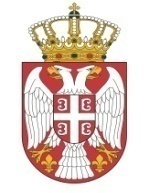 Република СрбијаМИНИСТАРСТВО ПОЉОПРИВРЕДЕ,ШУМАРСТВА И ВОДОПРИВРЕДЕБрој: 404-02-246/_/2021-02Датум:  ................ 2021. годинеНемањина 22-26Б е о г р а дза ДОБАВЉАЧА     ЗАКОНСКИ ЗАСТУПНИКза МИНИСТАРСТВОДРЖАВНИ СЕКРЕТАР